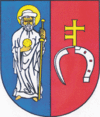 I TURNIEJ SOŁECTW GMINY JAKUBÓWO PUCHAR WÓJTA GMINY JAKUBÓW19 lipca 2015 r. godz. 16 00boisko przy Szkole Podstawowej w Jędrzejowie NowymCel Imprezy: Integracja i aktywizacja mieszkańców  Gminy Jakubów.Upowszechnianie aktywnych form spędzania czasu.Rozwój życia kulturalnego mieszkańców gminy.Popularyzacja i prezentacja dorobku mieszkańców wsi.Kultywowanie tradycji i kultury ludowej.Wspólnie spędzony czas, w zabawowym nastroju, przy zachowaniu ducha rywalizacji sportowej, zgodnego z zasadami fair play.Kształtowanie właściwych postaw zawodników i kibiców.Wykorzystanie naturalnych warunków plenerowych miejscowości.Promocja wsi.Organizatorzy: Wójt Gminy Jakubów, Rady sołeckie poszczególnych sołectw,Dyrektor Szkoły Podstawowej w Jędrzejowie Nowym.Kontakt do organizatora:Urząd Gminy Jakubów – P. Marzena Rek, pok. nr 13,  tel: 25 758 20 57Wójt Gminy Jakubów     Hanna WocialREGULAMIN TURNIEJU SOŁECTWPOSTANOWIENIA OGÓLNE§ 1.Niniejszy regulamin określa warunki, na jakich odbywa się Turniej Sołectw Gminy Jakubów, ogłoszony we wszystkich sołectwach z terenu gminy Jakubów oraz na stronie internetowej www.jakubow.pl, zwany dalej Konkursem.§ 2.1. Organizatorem Konkursu jest Wójt Gminy Jakubów, Rady sołeckie poszczególnych sołectw oraz Dyrektor Szkoły Podstawowej w Jędrzejowie Nowym.2. Patronat nad Konkursem obejmuje Wójt Gminy Jakubów.3. Turniej Sołectw Gminy Jakubów odbędzie dnia 19 lipca 2015 roku na boisku przy Szkole Podstawowej w Jędrzejowie Nowym o godz. 16.00.UCZESTNICY KONKURSU§ 3.1. Do udziału zapraszamy delegacje, maksymalnie 10 osobowe z sołectw (w tym dzieci, młodzież i dorośli) z sołtysem lub radnym na czele. Przedstawicieli każdego sołectwa Gminy Jakubów, bez względu na stopień pokrewieństwa.2. W skład drużyny mogą wejść tylko mieszkańcy danej wsi, w tym co najmniej                       4 mężczyzn (pełnoletnich).3. Uczestnicy biorą udział w Konkursie na własny koszt i na własną odpowiedzialność.WARUNKI KONKURSU§ 4.1. Kapitan drużyny zobowiązany jest przesłać do 10 lipca 2015 roku formularz zgłoszeniowy do Konkursu na adres: Urząd Gminy Jakubów, ul. Mińska 15,                         05-306 Jakubów lub zgłosić drużynę osobiście w Urzędzie Gminy Jakubów                     pok. 13.2. Formularz zgłoszeniowy stanowi załącznik do niniejszego Regulaminu.§ 5.Uczestnik Konkursu, oświadcza, ze wyraża zgodę : na przetwarzanie i udostępnianie swoich danych osobowych oraz wykonywanie i wykorzystywanie przez Organizatora zdjęć wykonanych w czasie trwania Konkursu.§ 6.Przed rozpoczęciem Konkursu kapitanowie drużyn wylosują numery, które określą kolejno start drużyn.KONKURENCJE§ 7.1. Parada stoisk i konkurs kulinarny startujących drużyn.Reprezentacja każdego sołectwa przygotuje Paradne stoisko, którego tematem przewodnim będzie wybrany przez każde sołectwo kolor. Kolor nie może się powtórzyć, kolejność zgłoszenia decyduje o wyborze koloru. Komisja sędziowska weźmie pod uwagę pomysł na stoisko, ogólny wystrój i prezentację.Oryginalne potrawy regionalne takie jak chleb pieczony domowym sposobem, pieróg, bułka drożdżowa, placki, smalec domowy, ogórki kiszone, bigos, sery, kiełbasa, mięsiwa, powidła, przetwory, miód, nalewki i inne… ( nie mniej niż 5 potraw). Oryginalność potraw, smak i prezentacja będzie podlegała odrębnej ocenie. Wszystkie wykonane potrawy po dokonaniu oceny przez komisję będą podlegały ogólnej degustacji.2. Konkurencje sprawnościowe:Wyścig z przenoszeniem ziemniaków Pary przenoszą ziemniaki na deskach na czas. Po wykonaniu zadania przybory przejmuje następna para. Za upuszczenia ziemniaków – 3 s. karne (3 pary z każdej drużyny).Wyścig sołtysówKonkurencja na czas, drużyna w 4-osobowym składzie + sołtys lub radny. Konkurencja polega na jak najszybszym przeniesieniu sołtysa lub radnego w kocu z linii startu do mety. Wygrywa najszybsza drużyna.Bieg w workach (po 5 osób z każdej drużyny)Konkurencja na czas Po starcie zawodnik wchodzi do worka i rozpoczyna sztafetę długości 15 m, mija pachołek, wychodzi z worka i wraca z nim jak najszybciej na miejsce startu, przekazuje go następnemu uczestnikowi. Konkurencja kończy się gdy ostatni zawodnik przybiegnie do mety. W przypadku gdy ktoś się przewróci, wstaje i biegnie dalej.Bieg z workiem ziemniaków (30 kg)Konkurencja  na  czas, konkurencja  dla mężczyzn (po jednym zawodniku z drużyny). Zawodnik biegnie  z workiem ziemniaków. Wygrywa najszybsza drużyna.Slalom z oponą samochodowąKonkurencja na czas, konkurencja dla 1 kobiety i 1 mężczyzny. Konkurencja polega na toczeniu opony między rozstawionymi pachołkami, pierwsza startuje kobieta, toczy oponę do pachołka końcowego, tam  przekazuje oponę mężczyźnie, który musi ją toczyć  z powrotem, również slalomem. Wygrywa najszybsza drużyna.Kręgle Konkurencja zręcznościowa, drużyna w 3-osobowym składzie (1 kobieta,                              1 mężczyzna, 1 dziecko). Konkurencja polega na strąceniu jak  największej ilości butelek  wypełnionych wodą (jest  9  butelek). Każdy zawodnik ma 1 rzut. Wygrywa drużyna, która w trzech rzutach strąci największą ilość butelek za pomocą piłki.Rzut jajkiem w tarczę (5 osób z drużyny)Drużyny startują po kolei. Każdy z zawodników wykonuje po jednym rzucie w stronę planszy. Punktacja: trafienie w otwór gębowy – 15 pkt, uderzenie w nos – 10 pkt, uderzenie w oko – 5 pkt. Wygrywa drużyna, która uzyska największą ilość punktów.3. Konkurencje dla Kobiet:Rzut kaloszem w teściową (po 1 kobiecie z każdej drużyny)Konkurencja na celność. Konkurencja polega na trafieniu gumiakiem do celu, np. do koła hula-hop. Każda uczestniczka wykonuje po trzy rzuty z określonej odległości). Liczy się ilość trafień do celu.Rekwizyty: Kalosze zabezpiecza organizator.Bieg z wodą Każde sołectwo wystawia jedną zawodniczkę, która kubkiem/szklanką o pojemności 250 ml w jednej ręce (bez przykrywania drugą ręką) przenosi wodę z wiadra (na linii) do plastikowej butelki o pojemności 1.5l. Odległość między wiadrem a butelką wynosi 15 m. Wygrywa zawodniczka, która jako pierwsza zapełni butelkę.Strzały piłką do mini bramkiKażda drużyna wystawia zawodniczkę (kobietę), która odda 3 strzały do bramki.              O wyniku decyduje ilość strzelonych goli.4. Konkurencje dla dzieci:Rzut ziemniakiem do wiadra.Konkurencja zręcznościowa, startuje tylko jedno dziecko z każdej drużyny, które musi wykonać 3 rzuty, liczy się ilość celnych trafień do wiadra.Kopciuszek. Trzy wybrane osoby z drużyny segregują ziarna na czas. Wygrywa drużyna, która najszybciej i prawidłowo wykona zadanie. Za błędną segregację – 3s. doliczane karnie (3 uczestników).Dmuchanie balonów Drużyna wystawia po jednym zawodniku. Każdy z zawodników dmucha balonik, aż do momentu gdy ten pęknie. Wygrywa osoba, która pierwsza tego dokona.5. Konkurencja dodatkowa, poza ogólną punktacjąPrzeciąganie liny -  Drużyna mieszana wyłoniona w drodze losowania. Losowanie 2 drużyn (drużyna 1 i drużyna 2) – biorą udział wszyscy uczestnicy zawodów. Wygraną jest beczka piwa do wspólnego skonsumowania przez wszystkich zawodników.KRYTERIA OCENY§ 8.1. Przebieg konkursu ocenią komisje sędziowskie powołane przez Organizatora. Komisje sędziowskie będą też rozstrzygały wszystkie sprawy związane z przebiegiem konkurencji.2. Organizator powołuje dwie komisje:- pierwsza komisja ocenia paradę stoisk i kulinaria, przewiduje się I, II i III nagrodę oraz wyróżnienia dla pozostałych uczestników,- druga komisja ocenia konkurencje sprawnościowe, przewiduje się nagrody za zajęcie I, II i III miejsca oraz dla pozostałych nagrody za udział.3. Ocena Komisji jest jawna, widoczna dla publiczności i ostateczna.§ 9.1.Punkty za poszczególne konkurencje przyznawane będą wg następujących kategorii:parada stoisk – max. 5 punktów,potrawy kulinarne – max. 5 punktów,wszystkie konkurencje sprawnościowe: I miejsce – 5pkt., II miejsce – 4 pkt., III miejsce  - 3 pkt., za zajęcie pozostałych miejsc po 1 pkt. z wyjątkiem konkurencji „rzut jajkiem w tarczę”.2. Zwycięzcą turnieju zostaje drużyna, która po zakończeniu wszystkich konkurencji uzyska największą liczbę punktów.3. W przypadku jednakowej liczby punktów zwycięzca będzie wyłoniony w dodatkowej konkurencji – przewożenie sołtysa lub radnego w taczce na czas.NAGRODY§ 10.1. Komisja sędziowska powołana przez Organizatora wyłoni zwycięskie drużyny, które otrzymają nagrody i dyplomy. Najlepsza drużyna otrzyma puchar przechodni Wójta Gminy Jakubów oraz nagrodę pieniężną.Dodatkowo mogą zostać przyznane nagrody niespodzianki.2. Uroczyste rozdanie nagród i wyróżnień nastąpi podczas Turnieju Sołectw Gminy Jakubów tj. 19 lipca 2015 roku na boisku przy Szkole Podstawowej w Jędrzejowie Nowym.POSTANOWIENIA KOŃCOWE§ 11.1. Regulamin w jego pełnym brzmieniu będzie dostępny do wglądu dla uczestników konkursu w siedzibie Urzędzie Gminy Jakubów i na stronie internetowej Gminy Jakubów.2. Wszelkie pytania związane z konkursem prosimy kierować do P. Marzeny Rek  pok. nr 13, tel. 25 758 20 57do dnia 10 lipca 2015 roku.§ 12.Organizator zabezpiecza posiłek dla uczestników turnieju.§ 13.Organizator zastrzega sobie prawo interpretacji i dokonywania zmian w regulaminie.Serdecznie zapraszamy do wspólnej zabawy!Załącznik do Regulaminu Turnieju SołectwFORMULAR Z ZGŁOSZENIOWY  DRUŻ YNYI Turniej Sołectw Gminy JakubówNazwa zgłoszonej drużyny reprezentującej wieś, nazwisko i imię lidera drużyny, tel. kontaktowy…………………………………………………………………………………………………………………………………………………………………………………………………………………………………………………………………………………………………………………………………………………………………………………………………………………………………………………………………………………Kolor stoiska …………………………………………………………………………….Skład osobowy drużyny (imię i nazwisko, wiek, płeć):1 ………………………………………………………………………………………….2 ………………………………………………………………………………………….3 ………………………………………………………………………………………….4 ………………………………………………………………………………………….5 ……………………………………………………………………………………….….6 …………………………………………………………………………………….…….7 …………………………………………………………………………………..……….8 …………………………………………………………………………………….…….9 ……………………………………………………………………………………….….10 …………………………………………………………………………………..…….…………………………….                                                                              Data i czytelny podpis lidera drużyny